交银施罗德精选混合型证券投资基金2020年第4季度报告2020年12月31日基金管理人：交银施罗德基金管理有限公司基金托管人：中国农业银行股份有限公司报告送出日期：二〇二一年一月二十一日§1  重要提示基金管理人的董事会及董事保证本报告所载资料不存在虚假记载、误导性陈述或重大遗漏，并对其内容的真实性、准确性和完整性承担个别及连带责任。 基金托管人中国农业银行股份有限公司根据本基金合同规定，于2021年1月20日复核了本报告中的财务指标、净值表现和投资组合报告等内容，保证复核内容不存在虚假记载、误导性陈述或者重大遗漏。 基金管理人承诺以诚实信用、勤勉尽责的原则管理和运用基金资产，但不保证基金一定盈利。 基金的过往业绩并不代表其未来表现。投资有风险，投资者在作出投资决策前应仔细阅读本基金的招募说明书。 本报告中财务资料未经审计。本报告期自2020年10月1日起至12月31日止。§2  基金产品概况§3  主要财务指标和基金净值表现3.1 主要财务指标单位：人民币元注：1、上述基金业绩指标不包括持有人认购或交易基金的各项费用，计入费用后的实际收益水平要低于所列数字；  2、本期已实现收益指基金本期利息收入、投资收益、其他收入（不含公允价值变动收益）扣除相关费用后的余额，本期利润为本期已实现收益加上本期公允价值变动收益。 3.2 基金净值表现3.2.1 本报告期基金份额净值增长率及其与同期业绩比较基准收益率的比较注：本基金业绩比较基准自2015年10月1日起，由“75%×沪深300指数+25%×中信全债指数”变更为“75%×沪深300指数+25%×中证综合债券指数”，3.2.2同。详情见本基金管理人于2015年9月28日发布的《交银施罗德基金管理有限公司关于旗下部分基金业绩比较基准变更并修改基金合同相关内容的公告》。3.2.2自基金合同生效以来基金份额累计净值增长率变动及其与同期业绩比较基准收益率变动的比较交银施罗德精选混合型证券投资基金份额累计净值增长率与业绩比较基准收益率历史走势对比图（2005年9月29日至2020年12月31日）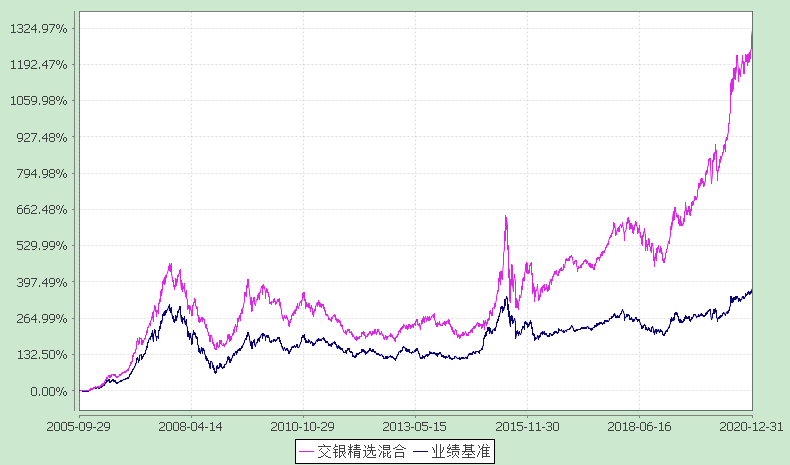 注：本基金建仓期为自基金合同生效日起的6个月。截至建仓期结束，本基金各项资产配置比例符合基金合同及招募说明书有关投资比例的约定。§4  管理人报告4.1 基金经理（或基金经理小组）简介注：基金经理（或基金经理小组）期后变动（如有）敬请关注基金管理人发布的相关公告。4.2 管理人对报告期内本基金运作遵规守信情况的说明在报告期内，本基金管理人严格遵循了《中华人民共和国证券投资基金法》、基金合同和其他相关法律法规的规定，并本着诚实信用、勤勉尽责的原则管理和运用基金资产，基金整体运作符合有关法律法规和基金合同的规定，为基金持有人谋求最大利益。4.3 公平交易专项说明4.3.1 公平交易制度的执行情况本公司制定了严格的投资控制制度和公平交易监控制度来保证旗下基金运作的公平，旗下所管理的所有资产组合，包括证券投资基金和私募资产管理计划均严格遵循制度进行公平交易。公司建立资源共享的投资研究信息平台，确保各投资组合在获得投资信息、投资建议和实施投资决策方面享有公平的机会。公司在交易执行环节实行集中交易制度，建立公平的交易分配制度。对于交易所公开竞价交易，遵循“价格优先、时间优先”的原则，全部通过交易系统进行比例分配；对于非集中竞价交易、以公司名义进行的场外交易，遵循公平交易分配原则对交易结果进行分配。公司中央交易室和风险管理部进行日常投资交易行为监控，风险管理部负责对各账户公平交易进行事后分析，于每季度和每年度分别对公司管理的不同投资组合的整体收益率差异、分投资类别的收益率差异以及不同时间窗口同向交易的交易价差进行分析，通过分析评估和信息披露来加强对公平交易过程和结果的监督。报告期内本公司严格执行公平交易制度，公平对待旗下各投资组合，未发现任何违反公平交易的行为。4.3.2 异常交易行为的专项说明本基金于本报告期内不存在异常交易行为。本报告期内，本公司管理的所有投资组合参与的交易所公开竞价同日反向交易成交较少的单边交易量没有超过该证券当日总成交量5%的情形，本基金与本公司管理的其他投资组合在不同时间窗下（如日内、3日内、5日内）同向交易的交易价差未出现异常。4.4 报告期内基金的投资策略和运作分析2020年四季度国内经济延续复苏趋势，大宗商品价格高歌猛进，货币政策回归正常化但总体维持宽松，长短端利率总体平稳。四季度A股市场总体小幅上涨，其中创业板指数涨幅好于主板指数。行业层面新能源和汽车涨幅遥遥领先，白酒医疗服务等消费板块继续新高，金融地产大金融板块小幅反弹后有所回落。本基金在四季度维持较高仓位，减持房地产和消费电子相关标的，加仓化工和计算机相关标的，从整个季度表现来看，本基金跑赢业绩比较基准。 展望2021年一季度，我们保持谨慎但不悲观的看法。我们观察到广谱层面的价格上涨（从工业大宗到农业的玉米，从房价到服务），国内经济有走向过热的趋势，预计2021年货币政策正常化会对权益市场估值水平有所压制。市场层面我们看到风格和行业更加极致化，热门行业、个股于四季度估值继续拉升。我们要相信常识，即使是最确定的优质龙头估值短期大幅度高企后也必然是牺牲未来回报率为代价，而所谓的质地优秀和未来成长确定性更是市场预测，有一定的不确定性。本基金后续投资布局上尽量规避强周期成长行业给出成长股估值的周期股。按照内需为先，结构优于总量、顺周期成长优于纯成长的思路，我们将继续关注物流服务，建材、餐饮供应链、大炼化、军工电子，软件以及消费升级相关的产品和服务，坚持行业分散，个股精选、逆向投资，控制回撤，努力为基金持有人带来稳健回报。4.5报告期内基金的业绩表现本基金（各类）份额净值及业绩表现请见“3.1主要财务指标” 及“3.2.1 本报告期基金份额净值增长率及其与同期业绩比较基准收益率的比较”部分披露。4.6报告期内基金持有人数或基金资产净值预警说明本基金本报告期内无需预警说明。§5  投资组合报告5.1 报告期末基金资产组合情况金额单位：人民币元5.2 报告期末按行业分类的股票投资组合5.2.1报告期末按行业分类的境内股票投资组合金额单位：人民币元5.2.2报告期末按行业分类的港股通投资股票投资组合本基金本报告期末未持有通过港股通投资的股票。5.3 报告期末按公允价值占基金资产净值比例大小排序的前十名股票投资明细5.4 报告期末按债券品种分类的债券投资组合金额单位：人民币元5.5 报告期末按公允价值占基金资产净值比例大小排序的前五名债券投资明细金额单位：人民币元5.6 报告期末按公允价值占基金资产净值比例大小排序的前十名资产支持证券投资明细本基金本报告期末未持有资产支持证券。5.7报告期末按公允价值占基金资产净值比例大小排序的前五名贵金属投资明细本基金本报告期末未持有贵金属。5.8报告期末按公允价值占基金资产净值比例大小排序的前五名权证投资明细本基金本报告期末未持有权证。5.9报告期末本基金投资的股指期货交易情况说明本基金本报告期末未持有股指期货。 5.10报告期末本基金投资的国债期货交易情况说明本基金本报告期末未持有国债期货。5.11投资组合报告附注5.11.1报告期内本基金投资的前十名证券的发行主体未被监管部门立案调查，在本报告编制日前一年内本基金投资的前十名证券的发行主体未受到公开谴责和处罚。5.11.2本基金投资的前十名股票中，没有超出基金合同规定的备选股票库之外的股票。5.11.3其他资产构成金额单位：人民币元5.11.4报告期末持有的处于转股期的可转换债券明细本基金本报告期末未持有处于转股期的可转换债券。5.11.5报告期末前十名股票中存在流通受限情况的说明金额单位：人民币元5.11.6投资组合报告附注的其他文字描述部分由于四舍五入的原因，分项之和与合计项之间可能存在尾差。§6  开放式基金份额变动单位：份注：1、如果本报告期间发生转换入、红利再投业务，则总申购份额中包含该业务；     2、如果本报告期间发生转换出业务，则总赎回份额中包含该业务。 §7  基金管理人运用固有资金投资本基金情况7.1 基金管理人持有本基金份额变动情况本报告期内未发生基金管理人运用固有资金投资本基金的情况。7.2基金管理人运用固有资金投资本基金交易明细本基金管理人本报告期内未进行本基金的申购、赎回、红利再投等。§8  影响投资者决策的其他重要信息8.1 影响投资者决策的其他重要信息根据《中华人民共和国证券投资基金法》、《公开募集证券投资基金运作管理办法》、《存托凭证发行与交易管理办法（试行）》等法律法规及本基金基金合同、招募说明书及其更新等规定，经与基金托管人协商一致，本基金管理人对本基金参与存托凭证投资修订了基金合同等法律文件，欲知详情请查阅本基金管理人发布的最新法律文件。§9  备查文件目录9.1备查文件目录1、中国证监会批准交银施罗德精选股票证券投资基金募集的文件； 2、《交银施罗德精选混合型证券投资基金基金合同》； 3、《交银施罗德精选混合型证券投资基金招募说明书》； 4、《交银施罗德精选混合型证券投资基金托管协议》； 5、关于募集交银施罗德精选股票证券投资基金之法律意见书； 6、基金管理人业务资格批件、营业执照； 7、基金托管人业务资格批件、营业执照； 8、报告期内交银施罗德精选混合型证券投资基金在指定报刊上各项公告的原稿。9.2存放地点备查文件存放于基金管理人的办公场所。9.3查阅方式投资者可在办公时间内至基金管理人的办公场所免费查阅备查文件，或者登录基金管理人的网站(www.fund001.com)查阅。在支付工本费后，投资者可在合理时间内取得上述文件的复制件或复印件。 投资者对本报告书如有疑问，可咨询本基金管理人交银施罗德基金管理有限公司。本公司客户服务中心电话：400-700-5000（免长途话费），021-61055000，电子邮件：services@jysld.com。基金简称交银精选混合交银精选混合基金主代码519688519688交易代码519688(前端)519689(后端)基金运作方式契约型开放式契约型开放式基金合同生效日2005年9月29日2005年9月29日报告期末基金份额总额8,632,831,612.05份8,632,831,612.05份投资目标本基金将坚持并不断深化价值投资的基本理念，充分发挥专业研究与管理能力，自上而下配置资产，自下而上精选证券，有效控制风险，分享中国经济与资本市场高速成长的成果，谋求实现基金财产的长期稳定增长。本基金将坚持并不断深化价值投资的基本理念，充分发挥专业研究与管理能力，自上而下配置资产，自下而上精选证券，有效控制风险，分享中国经济与资本市场高速成长的成果，谋求实现基金财产的长期稳定增长。投资策略自上而下配置资产，自下而上精选证券，有效控制下行风险。自上而下配置资产，自下而上精选证券，有效控制下行风险。业绩比较基准75%×沪深300指数+25%×中证综合债券指数75%×沪深300指数+25%×中证综合债券指数风险收益特征本基金是一只混合型基金，其风险和预期收益高于债券型基金和货币市场基金，低于股票型基金。属于承担较高风险、预期收益较高的证券投资基金品种。本基金是一只混合型基金，其风险和预期收益高于债券型基金和货币市场基金，低于股票型基金。属于承担较高风险、预期收益较高的证券投资基金品种。基金管理人交银施罗德基金管理有限公司交银施罗德基金管理有限公司基金托管人中国农业银行股份有限公司中国农业银行股份有限公司主要财务指标报告期(2020年10月1日-2020年12月31日)1.本期已实现收益393,022,615.382.本期利润1,113,699,972.273.加权平均基金份额本期利润0.13554.期末基金资产净值10,541,386,185.735.期末基金份额净值1.2211阶段净值增长率①净值增长率标准差②业绩比较基准收益率③业绩比较基准收益率标准差④①-③②-④过去三个月12.41%0.94%10.43%0.74%1.98%0.20%过去六个月30.18%1.17%18.77%1.01%11.41%0.16%过去一年55.07%1.28%21.26%1.07%33.81%0.21%过去三年105.70%1.31%27.60%1.00%78.10%0.31%过去五年150.40%1.28%36.77%0.93%113.63%0.35%自基金合同生效至今1,320.91%1.52%372.81%1.28%948.10%0.24%姓名职务任本基金的基金经理期限任本基金的基金经理期限证券从业年限说明姓名职务任职日期离任日期证券从业年限说明王崇交银精选混合、交银新成长混合、交银瑞丰混合的基金经理，公司权益投资副总监2017-06-03-12年王崇先生，北京大学金融学博士。2008年加入交银施罗德基金管理有限公司，历任行业分析师、高级研究员。序号项目金额占基金总资产的比例(%)1权益投资9,405,773,269.6588.57其中：股票9,405,773,269.6588.572基金投资--3固定收益投资520,034,000.004.90其中：债券520,034,000.004.90资产支持证券--4贵金属投资--5金融衍生品投资--6买入返售金融资产--其中：买断式回购的买入返售金融资产--7银行存款和结算备付金合计596,882,962.105.628其他各项资产96,649,656.270.919合计10,619,339,888.02100.00代码行业类别公允价值占基金资产净值比例（％）A农、林、牧、渔业735,158.000.01B采矿业156,307,938.131.48C制造业5,858,765,922.8955.58D电力、热力、燃气及水生产和供应业--E建筑业--F批发和零售业16,322.720.00G交通运输、仓储和邮政业1,014,684,940.519.63H住宿和餐饮业--I信息传输、软件和信息技术服务业614,127,468.985.83J金融业504,489,392.764.79K房地产业502,801,862.084.77L租赁和商务服务业--M科学研究和技术服务业441,599,472.244.19N水利、环境和公共设施管理业76,959.710.00O居民服务、修理和其他服务业--P教育--Q卫生和社会工作--R文化、体育和娱乐业312,167,831.632.96S综合--合计9,405,773,269.6589.23序号股票代码股票名称数量（股）公允价值(元)占基金资产净值比例（％）1002352顺丰控股11,536,5811,014,664,941.639.632002271东方雨虹20,539,756796,942,532.807.563002493荣盛石化22,248,479608,504,385.715.774603517绝味食品7,738,281600,026,308.745.695600519贵州茅台291,214581,845,572.005.526002841视源股份4,549,356523,312,420.684.967002049紫光国微3,876,263518,682,752.034.928601318中国平安5,800,062504,489,392.764.799002415海康威视9,543,434462,951,983.344.3910603259药明康德3,275,909441,330,460.484.19序号债券品种公允价值占基金资产净值比例(%)1国家债券--2央行票据--3金融债券520,034,000.004.93其中：政策性金融债520,034,000.004.934企业债券--5企业短期融资券--6中期票据--7可转债（可交换债）--8同业存单--9其他--10合计520,034,000.004.93序号债券代码债券名称数量(张)公允价值占基金资产净值比例（％）120021620国开163,200,000320,544,000.003.04220040620农发061,300,000129,688,000.001.23320021120国开11500,00049,800,000.000.47420020120国开01200,00020,002,000.000.19序号名称金额1存出保证金2,223,316.832应收证券清算款74,495,952.213应收股利-4应收利息4,726,376.735应收申购款15,204,010.506其他应收款-7待摊费用-8其他-9合计96,649,656.27序号股票代码股票名称流通受限部分的公允价值占基金资产净值比例(%)流通受限情况说明1002352顺丰控股211,191,300.002.00限售股2002493荣盛石化117,850,747.841.12非公开发行报告期期初基金份额总额7,503,250,683.07本报告期期间基金总申购份额2,416,281,508.76减：本报告期期间基金总赎回份额1,286,700,579.78本报告期期间基金拆分变动份额（份额减少以“-”填列）-报告期期末基金份额总额8,632,831,612.05